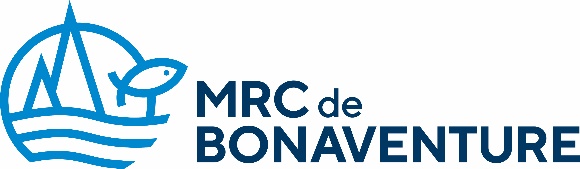 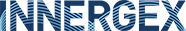 Fonds d’engagement social éolienTNO de la MRC de BonaventureFormulaire de demande d’aide financièreLe Fonds d’engagement social éolien, TNO de la MRC de Bonaventure a été créé par Innergex. Il est géré en collaboration avec la Municipalité régionale de comté (MRC) de Bonaventure et est destiné aux communautés de la MRC de Bonaventure.Titre du projet qui fait l’objet de la présente demande :Promoteur du projetLes informations à inscrire dans cette section sont relatives à l’organisme promoteur du projet sujet à la présente demande d’aide financière.	Organisme promoteur du projet : 	Adresse : Téléphone : (    ) 				  Télécopieur : (    ) 					Adresse courriel : 											Nom du signataire autorisé par l’organisme promoteur : 					Fonction du signataire : 							Statut du promoteur (OBNL, comité sans statut légal, municipalité, etc.) :			OBNL			Comité sans statut légal			Municipalité			Autres (préciser) 					Projet Veuillez décrire d’une façon claire et précise le projet pour lequel la demande est déposée (joindre tout document si nécessaire).Retombées du projetQuelles sont les retombées directes et indirectes anticipées du projet ?Quelles seront les municipalités touchées par le projet :Veuillez décrire la visibilité offerte au Fonds d’engagement social éolien, TNO de la MRC de Bonaventure en échange d’une participation financière.Financement du projetQuel est le montant demandé par la présente demande : 			 $Quel est le coût total du projet : 			 $Dépôt de la demandeToute demande d’aide financière doit être acheminée et reçu à la MRC de Bonaventure à l’adresse suivante : MRC de BonaventureFonds d’engagement social éolienTNO de la MRC de Bonaventure51, Notre DameNew Carlisle (Québec)  G0C 1Z0Pour tout renseignement supplémentaire, veuillez communiquer avec la MRC de Bonaventure en composant le 418-752-6601 ou encore en écrivant à fbujold@mrcbonaventure.com.Documents à joindre à la demande		Original du formulaire de demande d’aide financière;		Autres documents pertinents.ModalitésLe financement de tout projet est conditionnel à la recommandation de ce dernier par le comité administratif de la MRC de Bonaventure. Ce comité se réserve le droit de proposer la recommandation de montants différents de ceux demandés à Innergex.Les projets acceptés devront le plus possible avoir des retombées d’ordre social, culturel, économique, sportif ou d’amélioration de l’habitat sur le territoire de la MRC de Bonaventure.Le montant maximal admissible par projet est de 1 000 $.Les promoteurs devront, dans la mesure du possible, mentionner dans les actions de communication liées au projet que ce dernier a été soutenu financièrement par Innergex.Il est de la responsabilité du demandeur de fournir toute information nécessaire à l’analyse du dossier. Un projet peut se voir rejeté d’emblée s’il est considéré comme incomplet.Critères d’admissibilitéPour être admissibles, les projets devront :		avoir dûment été présentés à la MRC de Bonaventure à l’aide du présent formulaire;	avoir des retombées significatives d’ordre social, culturel, économique ou sportif à l’intérieur des limites territoriales de la MRC de Bonaventure.Le comité administratif se réserve le droit de changer en tout temps et sans préavis les modalités et les critères d’admissibilité du Fonds d’engagement social éolien, TNO de la MRC de Bonaventure.Attestation de conformitéJe 					 certifie que les renseignements contenus dans la présente demande et dans les documents annexés sont complets et véridiques. Je certifie également que le projet sera réalisé conformément aux exigences et aux normes applicables.Les documents, lorsque transmis au comité d’analyse du fonds, sont la propriété de la municipalité régionale de comté de Bonaventure qui en assurera la confidentialité. Le promoteur autorise toutefois la Municipalité régionale de comté de Bonaventure à échanger à tout ministère ou organisme gouvernemental et à toute institution financière tous les renseignements nécessaires à l’étude et au suivi de la présente demande.Nom du signataire autorisé : 						Fonction : 									Date : 										Signature : 									MontantVisibilité minimum0 $ à 250 $Mention de la provenance des fonds lors de l’activité251 $ à 2 000 $Mention de la provenance des fonds et Logo de Innergex imprimé sur le programme ou autres (exemple : logo sur les vestes d’équipe) et invitation à l’évènement. Possibilité de fournir une bannière d’Innergex.2 001 $ et plusMême visibilité que le point précédent, toutefois, si l’activité ou l’équipement est permanent, le logo de Innergex devra être installé en permanence et bien visible avec la mention de partenaire majeure.Après l’activité, une preuve de visibilité devra nous être envoyée. À défaut de le faire, l’organisme ne sera plus admissible au fonds Innergex.Après l’activité, une preuve de visibilité devra nous être envoyée. À défaut de le faire, l’organisme ne sera plus admissible au fonds Innergex.